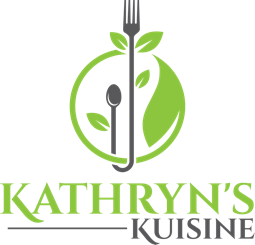 Cooking and Wine Pairing ClassesIn each fully interactive class, you will learn about the featured grape varietal, its history, where it grows, taste profiles and how it pairs with food.  I will also guide you through a Sensory Wine Tasting. You will also learn hands on step-by-step cooking instructions with the selected entree to enjoy at the end with your wine. All questions are welcomeTuition is $85 per student that includes lesson plans, guided sensory tasting with Tasting Note Sheet, recipes, wines from different parts of the world, all ingredients & materials to create the meal. A beautifully prepared dessert may be added for an additional charged. Entrees Pairings with White WinesBraised Chicken w/Asparagus, Peas & Leeks: Chardonnay  Savory Meat Strudel with Tzatziki Sauce: Paired with GewurtraminerIndia Chicken Korma: Spätlese Riesling  Light Crab Cake Sliders w/Pineapple & Kiwi Salsa: Sauvignon BlancTuscan Style Buttery Shrimp: Pinot Grigio  Southern Creamy Seafood Stew: AlbarinoFresh Garden Veggie Quiche and Fresh Berries w/Greek Yogurt Sauce:  Prosecco                                                       India Chicken Korma: Spätlese Riesling  Thai Red Chicken Curry: GewurztraminerBaked Rock Cod Spanakopita w/Israel Couscous: Grüner VeltlinerMoroccan Chicken Couscous:  GewurztraminerCrisp Prosciutto, Melon & Peach Salad:  ProseccoGarlic Shrimp & Asparagus Risotto:  Sauvignon BlancEntrees Pairings with Red Wines Salmon with Broccoli & Sunflower-Dill Pesto Sauce: RoséPan-Seared Duck Breast with Blueberry Sauce:  Paired with MerlotPortuguese Kale Soup with Linguica & Cherry Tomatoes:  TempranilloAuthentic Chicken Cacciatore:   SangioveseClassic Beef Stroganoff: Pinot NoirSpice Rubbed Lamp Chops w/Green Beans:  Cabernet FrancSalmon w/ Soy, Ginger & Sake, Sauté Asparagus & Mushrooms:  Pinot Noir Steak au Poivre & Buttered Green Beans: Cabernet SauvignonJapanese Pork Katsu Curry: ZinfandelGourmet Red Wine Burgers:  SyrahCajun Chicken & Andouille Sausage Fricassee:  GrenacheMexican Chili con Carne: Malbec